REGULAMIN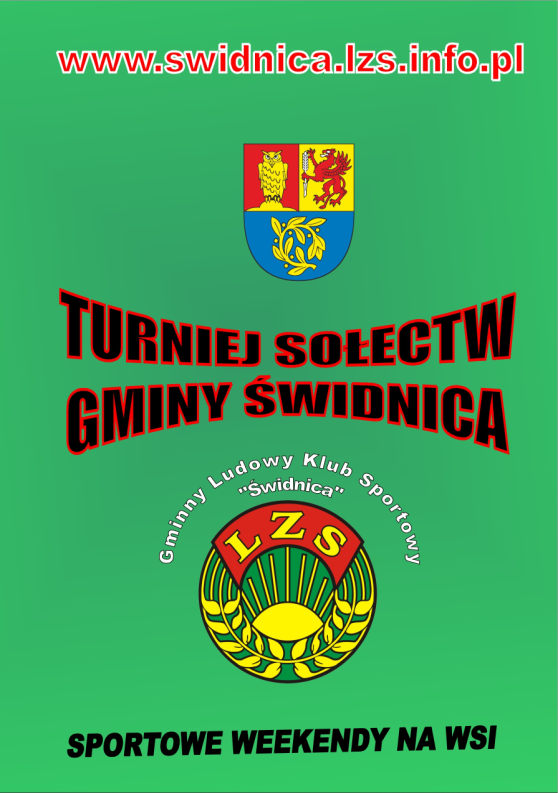 TURNIEJ PIŁKI PLAŻOWEJ DRUŻYN MŁODZIEZOWYCH1. CEL: upowszechnianie i propagowanie sportu i rekreacji wśród młodych mieszkańców Gminy Wiejskiej Świdnica 2. ORGANIZATORZY: GLKS Świdnica, Gmina Świdnica, 3. TERMIN: 16.08.2014, godz.11.00 (przyjazd do godz. 10.30)4. MIEJSCE:  Bystrzyca Górna (plac zabaw)5. UCZESTNICTWO: Przedstawiciele Sołectw – Mieszkańców Wsi (drużyny 4 osobowe)   w wieku 13- 19 lat (roczniki 2001- 1995).  Sołectwo może wystawić tylko  jedną drużynę.6. SYSTEM ROZGRYWEK: - zostanie ustalony w zależności ilości zgłoszonych  drużyn 7. PUNKTACJA: - I miejsce – 21pkt., II – 20 pkt., III - 19pkt., IV – 18pkt., itd. 8. POSTANOWIENIA KOŃCOWE: - Uczestnicy  powinni  posiadać  dokument potwierdzający datę urodzenia i zamieszkania (legitymacja szkolna, dowód osobisty paszport). - Interpretacja regulaminu należy wyłącznie do organizatora.    